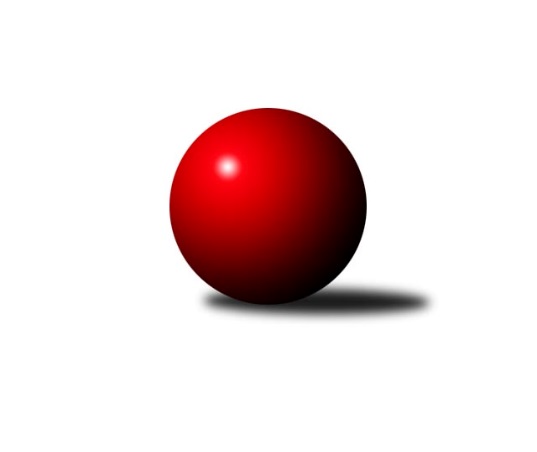 Č.13Ročník 2016/2017	3.5.2024 Severomoravská divize 2016/2017Statistika 13. kolaTabulka družstev:		družstvo	záp	výh	rem	proh	skore	sety	průměr	body	plné	dorážka	chyby	1.	KK Minerva Opava ˝A˝	12	8	0	4	58.5 : 37.5 	(79.5 : 64.5)	2513	16	1725	789	29.5	2.	SKK Ostrava B	12	7	1	4	56.5 : 39.5 	(84.5 : 59.5)	2460	15	1695	765	29.8	3.	SKK Jeseník ˝A˝	11	7	0	4	50.0 : 38.0 	(68.5 : 63.5)	2440	14	1702	738	33.5	4.	TJ Sokol Sedlnice ˝A˝	11	7	0	4	49.5 : 38.5 	(65.0 : 67.0)	2476	14	1731	745	38.9	5.	TJ Sokol Michálkovice ˝A˝	12	7	0	5	51.5 : 43.5 	(73.0 : 71.0)	2456	14	1699	757	35.8	6.	SKK Ostrava ˝A˝	12	5	2	5	48.5 : 47.5 	(69.5 : 74.5)	2521	12	1742	779	28.1	7.	TJ Kovohutě Břidličná ˝A˝	12	4	3	5	44.0 : 52.0 	(69.0 : 75.0)	2404	11	1678	726	41.7	8.	TJ Horní Benešov ˝B˝	11	4	2	5	42.0 : 46.0 	(65.5 : 66.5)	2446	10	1698	748	38.3	9.	TJ Opava ˝B˝	11	4	1	6	39.0 : 49.0 	(62.5 : 69.5)	2447	9	1697	749	35.5	10.	TJ  Krnov ˝A˝	12	3	1	8	34.5 : 60.5 	(61.0 : 83.0)	2362	7	1671	690	54.4	11.	TJ Sokol Dobroslavice ˝A˝	12	3	0	9	37.0 : 59.0 	(70.0 : 74.0)	2500	6	1728	772	35.6Tabulka doma:		družstvo	záp	výh	rem	proh	skore	sety	průměr	body	maximum	minimum	1.	KK Minerva Opava ˝A˝	6	5	0	1	35.0 : 13.0 	(41.0 : 31.0)	2663	10	2744	2567	2.	SKK Ostrava B	6	5	0	1	33.5 : 14.5 	(46.0 : 26.0)	2440	10	2513	2387	3.	TJ Sokol Michálkovice ˝A˝	6	5	0	1	33.0 : 14.0 	(41.0 : 31.0)	2469	10	2513	2393	4.	SKK Jeseník ˝A˝	5	4	0	1	27.5 : 12.5 	(36.5 : 23.5)	2578	8	2652	2466	5.	TJ Sokol Sedlnice ˝A˝	6	4	0	2	30.5 : 17.5 	(38.5 : 33.5)	2515	8	2584	2455	6.	TJ Kovohutě Břidličná ˝A˝	6	3	2	1	27.0 : 21.0 	(35.0 : 37.0)	2409	8	2454	2379	7.	SKK Ostrava ˝A˝	6	3	1	2	26.0 : 22.0 	(36.5 : 35.5)	2457	7	2509	2429	8.	TJ Horní Benešov ˝B˝	5	3	0	2	21.5 : 18.5 	(32.0 : 28.0)	2591	6	2655	2423	9.	TJ  Krnov ˝A˝	6	2	1	3	23.5 : 24.5 	(35.0 : 37.0)	2335	5	2428	2239	10.	TJ Opava ˝B˝	6	2	1	3	23.0 : 25.0 	(31.5 : 40.5)	2549	5	2653	2458	11.	TJ Sokol Dobroslavice ˝A˝	6	1	0	5	18.5 : 29.5 	(36.0 : 36.0)	2360	2	2398	2301Tabulka venku:		družstvo	záp	výh	rem	proh	skore	sety	průměr	body	maximum	minimum	1.	TJ Sokol Sedlnice ˝A˝	5	3	0	2	19.0 : 21.0 	(26.5 : 33.5)	2469	6	2692	2224	2.	KK Minerva Opava ˝A˝	6	3	0	3	23.5 : 24.5 	(38.5 : 33.5)	2489	6	2589	2384	3.	SKK Jeseník ˝A˝	6	3	0	3	22.5 : 25.5 	(32.0 : 40.0)	2412	6	2460	2338	4.	SKK Ostrava B	6	2	1	3	23.0 : 25.0 	(38.5 : 33.5)	2477	5	2590	2295	5.	SKK Ostrava ˝A˝	6	2	1	3	22.5 : 25.5 	(33.0 : 39.0)	2532	5	2660	2372	6.	TJ Opava ˝B˝	5	2	0	3	16.0 : 24.0 	(31.0 : 29.0)	2426	4	2528	2336	7.	TJ Horní Benešov ˝B˝	6	1	2	3	20.5 : 27.5 	(33.5 : 38.5)	2422	4	2470	2359	8.	TJ Sokol Dobroslavice ˝A˝	6	2	0	4	18.5 : 29.5 	(34.0 : 38.0)	2523	4	2648	2388	9.	TJ Sokol Michálkovice ˝A˝	6	2	0	4	18.5 : 29.5 	(32.0 : 40.0)	2454	4	2571	2314	10.	TJ Kovohutě Břidličná ˝A˝	6	1	1	4	17.0 : 31.0 	(34.0 : 38.0)	2403	3	2487	2211	11.	TJ  Krnov ˝A˝	6	1	0	5	11.0 : 36.0 	(26.0 : 46.0)	2367	2	2527	2224Tabulka podzimní části:		družstvo	záp	výh	rem	proh	skore	sety	průměr	body	doma	venku	1.	KK Minerva Opava ˝A˝	10	7	0	3	52.5 : 27.5 	(69.5 : 50.5)	2524	14 	4 	0 	1 	3 	0 	2	2.	SKK Jeseník ˝A˝	10	7	0	3	48.5 : 31.5 	(63.5 : 56.5)	2453	14 	4 	0 	1 	3 	0 	2	3.	TJ Sokol Michálkovice ˝A˝	10	7	0	3	45.5 : 34.5 	(63.0 : 57.0)	2444	14 	5 	0 	0 	2 	0 	3	4.	SKK Ostrava B	10	6	1	3	49.5 : 30.5 	(72.5 : 47.5)	2495	13 	4 	0 	1 	2 	1 	2	5.	TJ Sokol Sedlnice ˝A˝	10	6	0	4	42.5 : 37.5 	(56.0 : 64.0)	2474	12 	3 	0 	2 	3 	0 	2	6.	TJ Horní Benešov ˝B˝	10	4	2	4	39.0 : 41.0 	(60.5 : 59.5)	2461	10 	3 	0 	2 	1 	2 	2	7.	TJ Kovohutě Břidličná ˝A˝	10	3	3	4	35.5 : 44.5 	(56.0 : 64.0)	2411	9 	2 	2 	1 	1 	1 	3	8.	SKK Ostrava ˝A˝	10	3	2	5	36.0 : 44.0 	(57.5 : 62.5)	2527	8 	2 	1 	2 	1 	1 	3	9.	TJ Opava ˝B˝	10	3	1	6	33.0 : 47.0 	(55.0 : 65.0)	2443	7 	1 	1 	3 	2 	0 	3	10.	TJ Sokol Dobroslavice ˝A˝	10	3	0	7	33.5 : 46.5 	(59.5 : 60.5)	2491	6 	1 	0 	4 	2 	0 	3	11.	TJ  Krnov ˝A˝	10	1	1	8	24.5 : 55.5 	(47.0 : 73.0)	2354	3 	1 	1 	3 	0 	0 	5Tabulka jarní části:		družstvo	záp	výh	rem	proh	skore	sety	průměr	body	doma	venku	1.	SKK Ostrava ˝A˝	2	2	0	0	12.5 : 3.5 	(12.0 : 12.0)	2459	4 	1 	0 	0 	1 	0 	0 	2.	TJ  Krnov ˝A˝	2	2	0	0	10.0 : 5.0 	(14.0 : 10.0)	2370	4 	1 	0 	0 	1 	0 	0 	3.	TJ Sokol Sedlnice ˝A˝	1	1	0	0	7.0 : 1.0 	(9.0 : 3.0)	2584	2 	1 	0 	0 	0 	0 	0 	4.	TJ Opava ˝B˝	1	1	0	0	6.0 : 2.0 	(7.5 : 4.5)	2653	2 	1 	0 	0 	0 	0 	0 	5.	TJ Kovohutě Břidličná ˝A˝	2	1	0	1	8.5 : 7.5 	(13.0 : 11.0)	2392	2 	1 	0 	0 	0 	0 	1 	6.	SKK Ostrava B	2	1	0	1	7.0 : 9.0 	(12.0 : 12.0)	2341	2 	1 	0 	0 	0 	0 	1 	7.	KK Minerva Opava ˝A˝	2	1	0	1	6.0 : 10.0 	(10.0 : 14.0)	2523	2 	1 	0 	0 	0 	0 	1 	8.	TJ Horní Benešov ˝B˝	1	0	0	1	3.0 : 5.0 	(5.0 : 7.0)	2359	0 	0 	0 	0 	0 	0 	1 	9.	SKK Jeseník ˝A˝	1	0	0	1	1.5 : 6.5 	(5.0 : 7.0)	2374	0 	0 	0 	0 	0 	0 	1 	10.	TJ Sokol Michálkovice ˝A˝	2	0	0	2	6.0 : 9.0 	(10.0 : 14.0)	2470	0 	0 	0 	1 	0 	0 	1 	11.	TJ Sokol Dobroslavice ˝A˝	2	0	0	2	3.5 : 12.5 	(10.5 : 13.5)	2473	0 	0 	0 	1 	0 	0 	1 Zisk bodů pro družstvo:		jméno hráče	družstvo	body	zápasy	v %	dílčí body	sety	v %	1.	Josef Linhart 	TJ Sokol Michálkovice ˝A˝ 	10.5	/	13	(81%)	17	/	26	(65%)	2.	Luděk Slanina 	KK Minerva Opava ˝A˝ 	10	/	12	(83%)	17	/	24	(71%)	3.	Tomáš Slavík 	KK Minerva Opava ˝A˝ 	9	/	10	(90%)	17.5	/	20	(88%)	4.	Michal Zych 	TJ Sokol Michálkovice ˝A˝ 	9	/	11	(82%)	15	/	22	(68%)	5.	Petr Číž 	TJ Sokol Dobroslavice ˝A˝ 	9	/	12	(75%)	18	/	24	(75%)	6.	Zdeněk Kuna 	SKK Ostrava B 	9	/	12	(75%)	18	/	24	(75%)	7.	Dominik Böhm 	SKK Ostrava ˝A˝ 	9	/	13	(69%)	11	/	26	(42%)	8.	Václav Smejkal 	SKK Jeseník ˝A˝ 	8.5	/	11	(77%)	16	/	22	(73%)	9.	Jan Pavlosek 	SKK Ostrava B 	8	/	10	(80%)	13.5	/	20	(68%)	10.	Adam Chvostek 	TJ Sokol Sedlnice ˝A˝ 	8	/	10	(80%)	12	/	20	(60%)	11.	Rudolf Haim 	TJ Opava ˝B˝ 	8	/	12	(67%)	15.5	/	24	(65%)	12.	Josef Matušek 	TJ Opava ˝B˝ 	8	/	12	(67%)	14.5	/	24	(60%)	13.	Jiří Kropáč 	-- volný los -- 	8	/	12	(67%)	11	/	24	(46%)	14.	Petr Holas 	SKK Ostrava ˝A˝ 	8	/	13	(62%)	16	/	26	(62%)	15.	Pavel Hannig 	SKK Jeseník ˝A˝ 	7.5	/	11	(68%)	14	/	22	(64%)	16.	Jaroslav Chvostek 	TJ Sokol Sedlnice ˝A˝ 	7.5	/	12	(63%)	14	/	24	(58%)	17.	Aleš Fischer 	KK Minerva Opava ˝A˝ 	7.5	/	12	(63%)	12.5	/	24	(52%)	18.	David Láčík 	TJ Horní Benešov ˝B˝ 	7.5	/	13	(58%)	13	/	26	(50%)	19.	Lenka Pouchlá 	SKK Ostrava B 	7	/	10	(70%)	15	/	20	(75%)	20.	Zdeněk Skala 	TJ Sokol Sedlnice ˝A˝ 	7	/	10	(70%)	13	/	20	(65%)	21.	Ivo Kovářík 	TJ Sokol Dobroslavice ˝A˝ 	7	/	10	(70%)	11.5	/	20	(58%)	22.	Zdeněk Chlopčík 	KK Minerva Opava ˝A˝ 	7	/	10	(70%)	11	/	20	(55%)	23.	Martin Orálek 	TJ Opava ˝B˝ 	7	/	11	(64%)	14	/	22	(64%)	24.	Jan Tögel 	-- volný los -- 	7	/	12	(58%)	17	/	24	(71%)	25.	Miroslav Složil 	SKK Ostrava B 	7	/	12	(58%)	13	/	24	(54%)	26.	Pavel Martinec 	KK Minerva Opava ˝A˝ 	7	/	12	(58%)	12	/	24	(50%)	27.	Miluše Rychová 	TJ  Krnov ˝A˝ 	7	/	13	(54%)	16	/	26	(62%)	28.	Leopold Jašek 	-- volný los -- 	7	/	13	(54%)	16	/	26	(62%)	29.	Ivo Mrhal ml. ml.	TJ Kovohutě Břidličná ˝A˝ 	7	/	13	(54%)	15	/	26	(58%)	30.	Petr Řepecký 	TJ Sokol Michálkovice ˝A˝ 	7	/	13	(54%)	14	/	26	(54%)	31.	František Vícha 	TJ  Krnov ˝A˝ 	6.5	/	12	(54%)	9	/	24	(38%)	32.	Ivo Mrhal st.	TJ Kovohutě Břidličná ˝A˝ 	6.5	/	13	(50%)	12	/	26	(46%)	33.	Jan Doseděl 	TJ Kovohutě Břidličná ˝A˝ 	6	/	7	(86%)	11	/	14	(79%)	34.	Michal Klich 	TJ Horní Benešov ˝B˝ 	6	/	9	(67%)	10	/	18	(56%)	35.	Petr Dankovič ml. 	TJ Horní Benešov ˝B˝ 	6	/	11	(55%)	13	/	22	(59%)	36.	Michal Blinka 	SKK Ostrava B 	6	/	11	(55%)	12.5	/	22	(57%)	37.	Jan Stuchlík 	TJ Sokol Sedlnice ˝A˝ 	6	/	11	(55%)	11.5	/	22	(52%)	38.	Jiří Trnka 	SKK Ostrava ˝A˝ 	6	/	12	(50%)	13	/	24	(54%)	39.	Vladimír Korta 	SKK Ostrava ˝A˝ 	6	/	12	(50%)	11.5	/	24	(48%)	40.	Martin Třečák 	TJ Sokol Dobroslavice ˝A˝ 	6	/	13	(46%)	14	/	26	(54%)	41.	Luděk Zeman 	TJ Horní Benešov ˝B˝ 	6	/	13	(46%)	10	/	26	(38%)	42.	Jiří Procházka 	TJ Kovohutě Břidličná ˝A˝ 	5.5	/	11	(50%)	9	/	22	(41%)	43.	Daneš Šodek 	SKK Ostrava B 	5.5	/	12	(46%)	10	/	24	(42%)	44.	Karel Ridl 	TJ Sokol Dobroslavice ˝A˝ 	5.5	/	13	(42%)	11.5	/	26	(44%)	45.	Pavel Gerlich 	SKK Ostrava ˝A˝ 	5	/	8	(63%)	9	/	16	(56%)	46.	Vladimír Peter 	TJ Opava ˝B˝ 	5	/	10	(50%)	8	/	20	(40%)	47.	Jiří Vrba 	SKK Jeseník ˝A˝ 	5	/	10	(50%)	7	/	20	(35%)	48.	Čestmír Řepka 	TJ Kovohutě Břidličná ˝A˝ 	5	/	11	(45%)	12	/	22	(55%)	49.	Jan Fadrný 	TJ Horní Benešov ˝B˝ 	5	/	11	(45%)	11.5	/	22	(52%)	50.	Jaroslav Tobola 	TJ Sokol Sedlnice ˝A˝ 	5	/	11	(45%)	10	/	22	(45%)	51.	Miroslav Pytel 	SKK Ostrava ˝A˝ 	5	/	11	(45%)	8	/	22	(36%)	52.	Jaromíra Smejkalová 	SKK Jeseník ˝A˝ 	5	/	12	(42%)	11.5	/	24	(48%)	53.	Svatopluk Kříž 	TJ Opava ˝B˝ 	5	/	13	(38%)	11	/	26	(42%)	54.	Josef Jurášek 	TJ Sokol Michálkovice ˝A˝ 	5	/	13	(38%)	9.5	/	26	(37%)	55.	Radek Foltýn 	SKK Ostrava ˝A˝ 	4.5	/	9	(50%)	10	/	18	(56%)	56.	Petr Vaněk 	TJ  Krnov ˝A˝ 	4.5	/	10	(45%)	11	/	20	(55%)	57.	Jiří Řepecký 	TJ Sokol Michálkovice ˝A˝ 	4.5	/	13	(35%)	10	/	26	(38%)	58.	Martin Ščerba 	TJ Sokol Michálkovice ˝A˝ 	4	/	6	(67%)	7.5	/	12	(63%)	59.	Martin Zavacký 	SKK Jeseník ˝A˝ 	4	/	6	(67%)	6	/	12	(50%)	60.	Bohuslav Čuba 	TJ Horní Benešov ˝B˝ 	4	/	8	(50%)	9	/	16	(56%)	61.	Lumír Kocián 	TJ Sokol Dobroslavice ˝A˝ 	4	/	11	(36%)	11	/	22	(50%)	62.	Jaromír Čech 	TJ  Krnov ˝A˝ 	4	/	11	(36%)	9	/	22	(41%)	63.	Josef Plšek 	KK Minerva Opava ˝A˝ 	4	/	11	(36%)	8.5	/	22	(39%)	64.	Jiří Jedlička 	TJ  Krnov ˝A˝ 	4	/	13	(31%)	11	/	26	(42%)	65.	Radek Hejtman 	-- volný los -- 	3	/	4	(75%)	4	/	8	(50%)	66.	Tomáš Polášek 	SKK Ostrava B 	3	/	8	(38%)	8	/	16	(50%)	67.	Petr Šulák 	SKK Jeseník ˝A˝ 	3	/	10	(30%)	8	/	20	(40%)	68.	Zdeněk Chmela ml. ml.	TJ Kovohutě Břidličná ˝A˝ 	3	/	10	(30%)	8	/	20	(40%)	69.	Zdeněk Chmela st. st.	TJ Kovohutě Břidličná ˝A˝ 	3	/	11	(27%)	6	/	22	(27%)	70.	Vítězslav Kadlec 	TJ  Krnov ˝A˝ 	3	/	13	(23%)	9	/	26	(35%)	71.	Lukáš Koliba 	TJ Sokol Sedlnice ˝A˝ 	2.5	/	9	(28%)	7.5	/	18	(42%)	72.	Jiří Vrba ml. 	SKK Jeseník ˝A˝ 	2	/	3	(67%)	4	/	6	(67%)	73.	Zdeněk Zhýbala 	TJ Sokol Michálkovice ˝A˝ 	2	/	3	(67%)	3	/	6	(50%)	74.	Radmila Pastvová 	TJ Sokol Dobroslavice ˝A˝ 	2	/	4	(50%)	4	/	8	(50%)	75.	Peter Dankovič 	TJ Horní Benešov ˝B˝ 	2	/	6	(33%)	7	/	12	(58%)	76.	Libuše Mrázová 	-- volný los -- 	2	/	8	(25%)	6	/	16	(38%)	77.	Josef Němec 	TJ Opava ˝B˝ 	2	/	12	(17%)	8	/	24	(33%)	78.	Vladimír Heiser 	KK Minerva Opava ˝A˝ 	1	/	1	(100%)	2	/	2	(100%)	79.	David Kaluža 	TJ Horní Benešov ˝B˝ 	1	/	1	(100%)	2	/	2	(100%)	80.	Milan Janyška 	TJ Sokol Sedlnice ˝A˝ 	1	/	1	(100%)	2	/	2	(100%)	81.	Břetislav Mrkvica 	TJ Opava ˝B˝ 	1	/	1	(100%)	2	/	2	(100%)	82.	Karel Kučera 	SKK Jeseník ˝A˝ 	1	/	1	(100%)	2	/	2	(100%)	83.	Petr Wolf 	TJ Opava ˝B˝ 	1	/	1	(100%)	2	/	2	(100%)	84.	Radek Říman 	TJ Sokol Michálkovice ˝A˝ 	1	/	1	(100%)	1.5	/	2	(75%)	85.	Klára Tobolová 	TJ Sokol Sedlnice ˝A˝ 	1	/	1	(100%)	1	/	2	(50%)	86.	Zdeněk Janoud 	SKK Jeseník ˝A˝ 	1	/	1	(100%)	1	/	2	(50%)	87.	Tomáš Valíček 	TJ Opava ˝B˝ 	1	/	1	(100%)	1	/	2	(50%)	88.	Jiří Koloděj 	SKK Ostrava B 	1	/	2	(50%)	2.5	/	4	(63%)	89.	Miroslav Setinský 	SKK Jeseník ˝A˝ 	1	/	2	(50%)	1	/	4	(25%)	90.	Petr Jurášek 	TJ Sokol Michálkovice ˝A˝ 	1	/	3	(33%)	3	/	6	(50%)	91.	Barbora Bártková 	TJ Horní Benešov ˝B˝ 	1	/	3	(33%)	2	/	6	(33%)	92.	František Všetička 	-- volný los -- 	1	/	7	(14%)	2	/	14	(14%)	93.	Josef Krajzinger 	-- volný los -- 	1	/	11	(9%)	4	/	22	(18%)	94.	Zdeněk Smrža 	TJ Horní Benešov ˝B˝ 	0.5	/	2	(25%)	2	/	4	(50%)	95.	Ladislav Petr 	TJ Sokol Sedlnice ˝A˝ 	0.5	/	2	(25%)	2	/	4	(50%)	96.	Karel Kuchař 	TJ Sokol Dobroslavice ˝A˝ 	0.5	/	7	(7%)	1	/	14	(7%)	97.	Petr Schwalbe 	TJ Opava ˝B˝ 	0	/	1	(0%)	1	/	2	(50%)	98.	Jan Polášek 	SKK Ostrava B 	0	/	1	(0%)	1	/	2	(50%)	99.	Rostislav Cundrla 	SKK Jeseník ˝A˝ 	0	/	1	(0%)	1	/	2	(50%)	100.	Vladimír Vavrečka 	TJ  Krnov ˝A˝ 	0	/	1	(0%)	1	/	2	(50%)	101.	Josef Kočař 	TJ Kovohutě Břidličná ˝A˝ 	0	/	1	(0%)	0	/	2	(0%)	102.	Zdeněk Fiury ml. ml.	TJ Kovohutě Břidličná ˝A˝ 	0	/	1	(0%)	0	/	2	(0%)	103.	Michal Blažek 	TJ Horní Benešov ˝B˝ 	0	/	1	(0%)	0	/	2	(0%)	104.	Lubomír Bičík 	KK Minerva Opava ˝A˝ 	0	/	1	(0%)	0	/	2	(0%)	105.	Rudolf Tvrdoň 	TJ Opava ˝B˝ 	0	/	1	(0%)	0	/	2	(0%)	106.	Eva Křapková 	SKK Jeseník ˝A˝ 	0	/	2	(0%)	2	/	4	(50%)	107.	Radek Malíšek 	-- volný los -- 	0	/	2	(0%)	2	/	4	(50%)	108.	Dominik Chovanec 	KK Minerva Opava ˝A˝ 	0	/	2	(0%)	2	/	4	(50%)	109.	Zdeněk Štefek 	TJ Sokol Dobroslavice ˝A˝ 	0	/	2	(0%)	2	/	4	(50%)	110.	Petr Řepecký ml. 	TJ Sokol Michálkovice ˝A˝ 	0	/	2	(0%)	1	/	4	(25%)	111.	Stanislav Brokl 	KK Minerva Opava ˝A˝ 	0	/	2	(0%)	1	/	4	(25%)	112.	Radek Fischer 	KK Minerva Opava ˝A˝ 	0	/	2	(0%)	1	/	4	(25%)	113.	Alena Machalíčková 	-- volný los -- 	0	/	2	(0%)	1	/	4	(25%)	114.	Petra Rozsypalová 	SKK Jeseník ˝A˝ 	0	/	2	(0%)	0	/	4	(0%)	115.	Gabriela Beinhaeurová 	KK Minerva Opava ˝A˝ 	0	/	2	(0%)	0	/	4	(0%)	116.	Libor Veselý 	TJ Sokol Dobroslavice ˝A˝ 	0	/	5	(0%)	3	/	10	(30%)	117.	Martin Juřica 	TJ Sokol Sedlnice ˝A˝ 	0	/	5	(0%)	0	/	10	(0%)	118.	Jitka Kovalová 	TJ  Krnov ˝A˝ 	0	/	5	(0%)	0	/	10	(0%)	119.	Šárka Tögelová 	-- volný los -- 	0	/	6	(0%)	3	/	12	(25%)Průměry na kuželnách:		kuželna	průměr	plné	dorážka	chyby	výkon na hráče	1.	Minerva Opava, 1-2	2636	1793	842	26.6	(439.4)	2.	 Horní Benešov, 1-4	2592	1780	812	37.3	(432.1)	3.	TJ Opava, 1-4	2543	1755	787	38.1	(423.9)	4.	SKK Jeseník, 1-4	2519	1743	776	31.7	(419.9)	5.	HKK Olomouc, 1-8	2490	1723	766	45.6	(415.1)	6.	TJ Valašské Meziříčí, 1-4	2488	1719	769	38.9	(414.8)	7.	SKK Ostrava, 1-2	2428	1673	755	30.5	(404.7)	8.	TJ Michalkovice, 1-2	2425	1699	726	38.3	(404.2)	9.	TJ Kovohutě Břidličná, 1-2	2395	1665	729	37.7	(399.2)	10.	TJ Sokol Dobroslavice, 1-2	2362	1644	717	37.9	(393.7)	11.	TJ Krnov, 1-2	2340	1659	680	55.0	(390.1)Nejlepší výkony na kuželnách:Minerva Opava, 1-2KK Minerva Opava ˝A˝	2744	8. kolo	Tomáš Slavík 	KK Minerva Opava ˝A˝	507	8. koloKK Minerva Opava ˝A˝	2728	4. kolo	Tomáš Slavík 	KK Minerva Opava ˝A˝	505	4. koloKK Minerva Opava ˝A˝	2718	6. kolo	Pavel Martinec 	KK Minerva Opava ˝A˝	482	4. koloTJ Sokol Sedlnice ˝A˝	2692	2. kolo	Aleš Fischer 	KK Minerva Opava ˝A˝	481	2. koloSKK Ostrava ˝A˝	2660	6. kolo	Adam Chvostek 	TJ Sokol Sedlnice ˝A˝	479	2. koloTJ Sokol Dobroslavice ˝A˝	2648	4. kolo	Tomáš Slavík 	KK Minerva Opava ˝A˝	479	10. koloKK Minerva Opava ˝A˝	2644	10. kolo	Pavel Martinec 	KK Minerva Opava ˝A˝	477	2. koloSKK Ostrava B	2590	10. kolo	Tomáš Slavík 	KK Minerva Opava ˝A˝	477	6. koloKK Minerva Opava ˝A˝	2576	12. kolo	Petr Číž 	TJ Sokol Dobroslavice ˝A˝	477	4. koloKK Minerva Opava ˝A˝	2567	2. kolo	Zdeněk Skala 	TJ Sokol Sedlnice ˝A˝	475	2. kolo Horní Benešov, 1-4TJ Horní Benešov ˝B˝	2710	12. kolo	Jiří Kropáč 	-- volný los --	482	12. koloTJ Horní Benešov ˝B˝	2655	7. kolo	Michal Klich 	TJ Horní Benešov ˝B˝	479	7. koloTJ Horní Benešov ˝B˝	2636	9. kolo	Bohuslav Čuba 	TJ Horní Benešov ˝B˝	478	7. kolo-- volný los --	2633	12. kolo	Bohuslav Čuba 	TJ Horní Benešov ˝B˝	474	9. koloTJ Sokol Dobroslavice ˝A˝	2626	6. kolo	Petr Dankovič ml. 	TJ Horní Benešov ˝B˝	473	12. koloTJ Horní Benešov ˝B˝	2624	4. kolo	Jan Fadrný 	TJ Horní Benešov ˝B˝	471	6. koloTJ Horní Benešov ˝B˝	2615	6. kolo	Tomáš Slavík 	KK Minerva Opava ˝A˝	471	9. koloSKK Ostrava ˝A˝	2599	7. kolo	Bohuslav Čuba 	TJ Horní Benešov ˝B˝	471	6. koloTJ Sokol Sedlnice ˝A˝	2545	4. kolo	Leopold Jašek 	-- volný los --	470	12. koloSKK Ostrava B	2533	2. kolo	Michal Klich 	TJ Horní Benešov ˝B˝	470	12. koloTJ Opava, 1-4TJ Opava ˝B˝	2653	12. kolo	Josef Matušek 	TJ Opava ˝B˝	477	12. koloSKK Ostrava ˝A˝	2623	3. kolo	Jiří Trnka 	SKK Ostrava ˝A˝	475	3. koloTJ Opava ˝B˝	2607	13. kolo	Petr Řepecký 	TJ Sokol Michálkovice ˝A˝	468	8. koloTJ Opava ˝B˝	2592	3. kolo	Petr Holas 	SKK Ostrava ˝A˝	465	3. koloKK Minerva Opava ˝A˝	2589	5. kolo	Luděk Slanina 	KK Minerva Opava ˝A˝	464	5. koloTJ Opava ˝B˝	2584	10. kolo	Josef Němec 	TJ Opava ˝B˝	464	10. koloTJ Sokol Michálkovice ˝A˝	2571	8. kolo	Rudolf Haim 	TJ Opava ˝B˝	463	12. koloTJ Sokol Dobroslavice ˝A˝	2548	12. kolo	Rudolf Haim 	TJ Opava ˝B˝	462	13. koloTJ Opava ˝B˝	2535	8. kolo	Martin Orálek 	TJ Opava ˝B˝	458	10. koloTJ Kovohutě Břidličná ˝A˝	2487	10. kolo	Martin Orálek 	TJ Opava ˝B˝	457	13. koloSKK Jeseník, 1-4SKK Jeseník ˝A˝	2652	4. kolo	Václav Smejkal 	SKK Jeseník ˝A˝	495	4. koloSKK Jeseník ˝A˝	2629	8. kolo	Václav Smejkal 	SKK Jeseník ˝A˝	477	2. koloSKK Jeseník ˝A˝	2600	2. kolo	Jiří Vrba 	SKK Jeseník ˝A˝	461	4. koloSKK Jeseník ˝A˝	2544	10. kolo	Petr Šulák 	SKK Jeseník ˝A˝	460	8. koloTJ Sokol Michálkovice ˝A˝	2529	10. kolo	Václav Smejkal 	SKK Jeseník ˝A˝	456	12. koloTJ Sokol Sedlnice ˝A˝	2505	12. kolo	Jaromíra Smejkalová 	SKK Jeseník ˝A˝	456	10. koloKK Minerva Opava ˝A˝	2497	11. kolo	Josef Linhart 	TJ Sokol Michálkovice ˝A˝	446	10. koloTJ Opava ˝B˝	2495	4. kolo	Karel Kučera 	SKK Jeseník ˝A˝	446	2. koloSKK Jeseník ˝A˝	2466	11. kolo	Václav Smejkal 	SKK Jeseník ˝A˝	444	8. koloTJ Kovohutě Břidličná ˝A˝	2453	2. kolo	Jiří Vrba ml. 	SKK Jeseník ˝A˝	443	8. koloHKK Olomouc, 1-8KK Minerva Opava ˝A˝	2626	7. kolo	Tomáš Slavík 	KK Minerva Opava ˝A˝	477	7. koloSKK Ostrava ˝A˝	2571	4. kolo	Jiří Kropáč 	-- volný los --	473	6. kolo-- volný los --	2527	6. kolo	Luděk Slanina 	KK Minerva Opava ˝A˝	472	7. kolo-- volný los --	2499	9. kolo	Jan Tögel 	-- volný los --	464	1. kolo-- volný los --	2495	1. kolo	Jan Tögel 	-- volný los --	458	2. koloTJ Opava ˝B˝	2488	2. kolo	Jiří Kropáč 	-- volný los --	458	7. koloTJ Horní Benešov ˝B˝	2468	1. kolo	Jan Tögel 	-- volný los --	455	9. kolo-- volný los --	2467	7. kolo	Jan Tögel 	-- volný los --	454	6. kolo-- volný los --	2456	4. kolo	Aleš Fischer 	KK Minerva Opava ˝A˝	449	7. kolo-- volný los --	2443	2. kolo	Dominik Böhm 	SKK Ostrava ˝A˝	443	4. koloTJ Valašské Meziříčí, 1-4TJ Sokol Sedlnice ˝A˝	2584	13. kolo	Jaroslav Tobola 	TJ Sokol Sedlnice ˝A˝	471	5. koloTJ Sokol Sedlnice ˝A˝	2561	5. kolo	Jiří Procházka 	TJ Kovohutě Břidličná ˝A˝	462	7. koloTJ Sokol Sedlnice ˝A˝	2549	11. kolo	Zdeněk Skala 	TJ Sokol Sedlnice ˝A˝	460	7. koloTJ Opava ˝B˝	2528	9. kolo	Jaroslav Tobola 	TJ Sokol Sedlnice ˝A˝	453	7. koloTJ Sokol Sedlnice ˝A˝	2511	3. kolo	Jaroslav Tobola 	TJ Sokol Sedlnice ˝A˝	449	13. koloSKK Ostrava B	2500	5. kolo	Zdeněk Skala 	TJ Sokol Sedlnice ˝A˝	446	13. koloTJ Sokol Sedlnice ˝A˝	2492	7. kolo	Jan Stuchlík 	TJ Sokol Sedlnice ˝A˝	444	9. koloTJ Sokol Sedlnice ˝A˝	2488	9. kolo	Jan Tögel 	-- volný los --	443	11. koloKK Minerva Opava ˝A˝	2469	13. kolo	Jaroslav Chvostek 	TJ Sokol Sedlnice ˝A˝	443	3. koloSKK Jeseník ˝A˝	2460	1. kolo	Luděk Slanina 	KK Minerva Opava ˝A˝	441	13. koloSKK Ostrava, 1-2SKK Ostrava B	2561	8. kolo	Petr Číž 	TJ Sokol Dobroslavice ˝A˝	468	2. koloSKK Ostrava B	2543	3. kolo	Jan Doseděl 	TJ Kovohutě Břidličná ˝A˝	460	6. koloTJ Sokol Dobroslavice ˝A˝	2523	2. kolo	Zdeněk Kuna 	SKK Ostrava B	456	9. koloSKK Ostrava B	2513	9. kolo	Jan Pavlosek 	SKK Ostrava B	456	8. koloSKK Ostrava ˝A˝	2509	8. kolo	Miroslav Složil 	SKK Ostrava B	454	8. koloTJ Sokol Sedlnice ˝A˝	2488	10. kolo	Petr Holas 	SKK Ostrava ˝A˝	454	8. koloSKK Ostrava B	2468	4. kolo	Jan Pavlosek 	SKK Ostrava B	453	7. koloSKK Ostrava ˝A˝	2457	11. kolo	Zdeněk Skala 	TJ Sokol Sedlnice ˝A˝	452	10. koloTJ Kovohutě Břidličná ˝A˝	2456	6. kolo	Jan Pavlosek 	SKK Ostrava B	449	3. koloSKK Ostrava ˝A˝	2452	2. kolo	Daneš Šodek 	SKK Ostrava B	447	8. koloTJ Michalkovice, 1-2TJ Sokol Michálkovice ˝A˝	2513	3. kolo	Josef Linhart 	TJ Sokol Michálkovice ˝A˝	473	9. koloTJ Sokol Michálkovice ˝A˝	2512	9. kolo	Michal Zych 	TJ Sokol Michálkovice ˝A˝	452	3. koloTJ Sokol Michálkovice ˝A˝	2495	5. kolo	Martin Ščerba 	TJ Sokol Michálkovice ˝A˝	449	6. koloTJ Sokol Michálkovice ˝A˝	2472	7. kolo	David Láčík 	TJ Horní Benešov ˝B˝	445	3. koloTJ Sokol Michálkovice ˝A˝	2471	1. kolo	Michal Zych 	TJ Sokol Michálkovice ˝A˝	443	5. koloTJ Horní Benešov ˝B˝	2470	3. kolo	Josef Linhart 	TJ Sokol Michálkovice ˝A˝	443	1. koloTJ Sokol Michálkovice ˝A˝	2454	6. kolo	Petr Číž 	TJ Sokol Dobroslavice ˝A˝	438	7. koloSKK Ostrava ˝A˝	2447	9. kolo	Michal Zych 	TJ Sokol Michálkovice ˝A˝	434	13. koloTJ  Krnov ˝A˝	2397	13. kolo	Peter Dankovič 	TJ Horní Benešov ˝B˝	432	3. koloTJ Sokol Michálkovice ˝A˝	2393	13. kolo	Dominik Böhm 	SKK Ostrava ˝A˝	431	9. koloTJ Kovohutě Břidličná, 1-2KK Minerva Opava ˝A˝	2477	3. kolo	Ivo Kovářík 	TJ Sokol Dobroslavice ˝A˝	447	9. koloTJ Kovohutě Břidličná ˝A˝	2454	11. kolo	Michal Zych 	TJ Sokol Michálkovice ˝A˝	442	11. koloTJ Kovohutě Břidličná ˝A˝	2434	9. kolo	Čestmír Řepka 	TJ Kovohutě Břidličná ˝A˝	439	11. koloTJ Kovohutě Břidličná ˝A˝	2420	13. kolo	Luděk Slanina 	KK Minerva Opava ˝A˝	439	3. koloTJ Horní Benešov ˝B˝	2419	5. kolo	Čestmír Řepka 	TJ Kovohutě Břidličná ˝A˝	437	9. koloTJ Sokol Dobroslavice ˝A˝	2406	9. kolo	Pavel Martinec 	KK Minerva Opava ˝A˝	435	3. koloTJ Sokol Michálkovice ˝A˝	2396	11. kolo	Jiří Řepecký 	TJ Sokol Michálkovice ˝A˝	431	11. koloTJ Kovohutě Břidličná ˝A˝	2383	5. kolo	Pavel Hannig 	SKK Jeseník ˝A˝	428	13. koloTJ Kovohutě Břidličná ˝A˝	2381	1. kolo	Ivo Mrhal st.	TJ Kovohutě Břidličná ˝A˝	428	13. koloTJ Kovohutě Břidličná ˝A˝	2379	3. kolo	Tomáš Slavík 	KK Minerva Opava ˝A˝	426	3. koloTJ Sokol Dobroslavice, 1-2SKK Ostrava ˝A˝	2488	13. kolo	Ivo Kovářík 	TJ Sokol Dobroslavice ˝A˝	436	8. koloTJ Sokol Dobroslavice ˝A˝	2398	13. kolo	Martin Třečák 	TJ Sokol Dobroslavice ˝A˝	434	10. koloTJ Sokol Sedlnice ˝A˝	2394	8. kolo	Karel Ridl 	TJ Sokol Dobroslavice ˝A˝	428	10. koloSKK Jeseník ˝A˝	2387	3. kolo	Jaroslav Chvostek 	TJ Sokol Sedlnice ˝A˝	428	8. koloSKK Ostrava B	2382	11. kolo	Jiří Trnka 	SKK Ostrava ˝A˝	427	13. koloTJ Sokol Dobroslavice ˝A˝	2376	8. kolo	Martin Třečák 	TJ Sokol Dobroslavice ˝A˝	425	1. koloTJ Sokol Dobroslavice ˝A˝	2370	5. kolo	Lenka Pouchlá 	SKK Ostrava B	425	11. koloTJ Sokol Dobroslavice ˝A˝	2370	3. kolo	Radek Foltýn 	SKK Ostrava ˝A˝	424	13. koloTJ Opava ˝B˝	2366	1. kolo	Ivo Kovářík 	TJ Sokol Dobroslavice ˝A˝	422	1. koloTJ Sokol Dobroslavice ˝A˝	2351	10. kolo	Martin Orálek 	TJ Opava ˝B˝	422	1. koloTJ Krnov, 1-2SKK Jeseník ˝A˝	2445	7. kolo	Miluše Rychová 	TJ  Krnov ˝A˝	439	10. koloTJ  Krnov ˝A˝	2428	6. kolo	Miluše Rychová 	TJ  Krnov ˝A˝	437	7. koloTJ Horní Benešov ˝B˝	2423	10. kolo	Miluše Rychová 	TJ  Krnov ˝A˝	432	12. koloTJ Sokol Michálkovice ˝A˝	2367	2. kolo	Miluše Rychová 	TJ  Krnov ˝A˝	431	4. koloTJ  Krnov ˝A˝	2345	7. kolo	Michal Klich 	TJ Horní Benešov ˝B˝	426	10. koloTJ  Krnov ˝A˝	2342	12. kolo	Petr Šulák 	SKK Jeseník ˝A˝	425	7. koloTJ  Krnov ˝A˝	2339	10. kolo	Miluše Rychová 	TJ  Krnov ˝A˝	424	6. koloTJ Opava ˝B˝	2336	6. kolo	Jaromíra Smejkalová 	SKK Jeseník ˝A˝	419	7. koloTJ  Krnov ˝A˝	2319	2. kolo	Petr Vaněk 	TJ  Krnov ˝A˝	419	7. koloSKK Ostrava B	2295	12. kolo	Jiří Vrba ml. 	SKK Jeseník ˝A˝	415	7. koloČetnost výsledků:	8.0 : 0.0	3x	7.5 : 0.5	1x	7.0 : 1.0	9x	6.5 : 1.5	3x	6.0 : 2.0	17x	5.0 : 3.0	13x	4.0 : 4.0	5x	3.5 : 4.5	1x	3.0 : 5.0	10x	3.0 : 4.0	1x	2.5 : 5.5	2x	2.0 : 6.0	6x	1.5 : 6.5	3x	1.0 : 7.0	4x